Help for YouUp to £200 to help a young person achieve an ambitionAPPLICATION FORM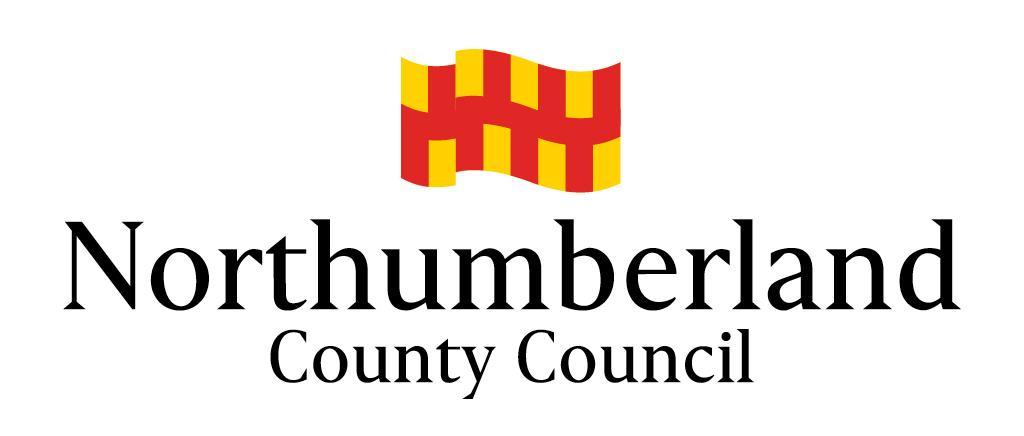 Young PersonYoung PersonYoung PersonYoung PersonYoung PersonName:Name:Address:Address:Post code:Post code:Date of Birth:Date of Birth:OrganisationOrganisationOrganisationOrganisationOrganisationReferee:Referee:Relationship:Relationship:Organ:Organ:Address:Address:Email:Email:Telephone:Telephone:Please tell us about the beneficiary:	Please tell us about the beneficiary:	Please tell us about the beneficiary:	Please tell us about the beneficiary:	Please tell us about the beneficiary:	 Please tell us what the grant will be used for: Please tell us what the grant will be used for: Please tell us what the grant will be used for: Please tell us what the grant will be used for: Please tell us what the grant will be used for:Please tell us what the benefits of this activity will be:Please tell us what the benefits of this activity will be:Please tell us what the benefits of this activity will be:Please tell us what the benefits of this activity will be:Please tell us what the benefits of this activity will be:Please tell us why funding is required and about efforts to raise funds from other sources:Please tell us why funding is required and about efforts to raise funds from other sources:Please tell us why funding is required and about efforts to raise funds from other sources:Please tell us why funding is required and about efforts to raise funds from other sources:Please tell us why funding is required and about efforts to raise funds from other sources:Start date:                                                      End date:Start date:                                                      End date:Start date:                                                      End date:Start date:                                                      End date:Start date:                                                      End date:Overall cost:  £                                             Request:  £Overall cost:  £                                             Request:  £Overall cost:  £                                             Request:  £Overall cost:  £                                             Request:  £Overall cost:  £                                             Request:  £Signature of RefereeSignature of RefereeSignature of RefereeSignature of RefereeSignature of RefereeSigned: Date:Signature of Parent or Guardian (please refer to conditions before signing)Signature of Parent or Guardian (please refer to conditions before signing)Signature of Parent or Guardian (please refer to conditions before signing)Signature of Parent or Guardian (please refer to conditions before signing)Signature of Parent or Guardian (please refer to conditions before signing)Signed: Date:Print name:Print name:Print name:Print name:Print name:Email:Email:Telephone:Telephone:Please complete and return to:  Community Chest Scheme, Community Regeneration Team, Economy and Regeneration Service, Place Directorate, County Hall, Morpeth NE61 2AP.  Email: communitychest@northumberland.gov.ukPlease complete and return to:  Community Chest Scheme, Community Regeneration Team, Economy and Regeneration Service, Place Directorate, County Hall, Morpeth NE61 2AP.  Email: communitychest@northumberland.gov.ukPlease complete and return to:  Community Chest Scheme, Community Regeneration Team, Economy and Regeneration Service, Place Directorate, County Hall, Morpeth NE61 2AP.  Email: communitychest@northumberland.gov.ukPlease complete and return to:  Community Chest Scheme, Community Regeneration Team, Economy and Regeneration Service, Place Directorate, County Hall, Morpeth NE61 2AP.  Email: communitychest@northumberland.gov.ukPlease complete and return to:  Community Chest Scheme, Community Regeneration Team, Economy and Regeneration Service, Place Directorate, County Hall, Morpeth NE61 2AP.  Email: communitychest@northumberland.gov.uk